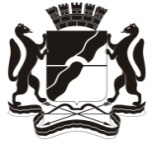 СОВЕТ ДЕПУТАТОВГОРОДА НОВОСИБИРСКАПОСТОЯННАЯ КОМИССИЯ  ПО КОНТРОЛЮ ЗА ИСПОЛНЕНИЕМ ОРГАНАМИ МЕСТНОГО САМОУПРАВЛЕНИЯ И ИХ ДОЛЖНОСТНЫМИ ЛИЦАМИ ПОЛНОМОЧИЙ ПО РЕШЕНИЮ ВОПРОСОВ МЕСТНОГО ЗНАЧЕНИЯ РЕШЕНИЕЗаслушав отчет о результатах деятельности мэра города Новосибирска и мэрии города Новосибирска в 2023 году (основные направления деятельности в рамках полномочий первого заместителя мэра города Новосибирска Буреева Б. В., заместителей мэра города Новосибирска Шварцкоппа В. А., Кондратьева А. В., Терешковой А. В.), комиссия РЕШИЛА:1. Принять к сведению информацию по основным направлениям деятельности в рамках полномочий первого заместителя мэра города Новосибирска Буреева Б. В., заместителей мэра города Новосибирска Шварцкоппа В. А., Кондратьева А. В., Терешковой А. В., содержащуюся в отчете.23.01.2024                г. Новосибирск                г. Новосибирск   № 251Об отчете о результатах деятельности мэра города Новосибирска и мэрии города Новосибирска в 2023 году (основные направления деятельности в рамках полномочий первого заместителя мэра города Новосибирска Буреева Б. В., заместителей мэра города Новосибирска Шварцкоппа В. А., Кондратьева А. В., Терешковой А. В.)Об отчете о результатах деятельности мэра города Новосибирска и мэрии города Новосибирска в 2023 году (основные направления деятельности в рамках полномочий первого заместителя мэра города Новосибирска Буреева Б. В., заместителей мэра города Новосибирска Шварцкоппа В. А., Кондратьева А. В., Терешковой А. В.)Об отчете о результатах деятельности мэра города Новосибирска и мэрии города Новосибирска в 2023 году (основные направления деятельности в рамках полномочий первого заместителя мэра города Новосибирска Буреева Б. В., заместителей мэра города Новосибирска Шварцкоппа В. А., Кондратьева А. В., Терешковой А. В.)Председатель комиссии                                       А. Э. Гудовский